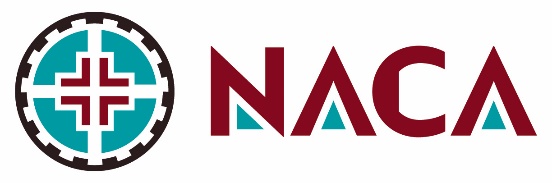 Annual Health Risk Assessment (New Patient)Date:       Date of birth: Name:     Name listed with Insurance (if different):Preferred Pronouns:              General HealthGeneral HealthForm completed by: Self        Friend/Family      Clinic Staff      OtherHow do you rate your overall health? Excellent      Very Good     Good      Fair      PoorDo you have a dentist you see regularly? Yes      No    Dentist Name: Rate your pain on a scale of 0-10, where 0 means no pain at all and 10 means the worst pain imaginable. 0   1   2   3   4   5   6   7   8   9   10Do you have any medication allergies? Yes    No         Allergy:                                     Reaction:Allergy:                                     Reaction:Allergy:                                     Reaction:Please list your Medications (include strength and frequency).Your Medical History (check if you have had any of the following conditions)Your Medical History (check if you have had any of the following conditions)Your Medical History (check if you have had any of the following conditions)Your Medical History (check if you have had any of the following conditions)Your Medical History (check if you have had any of the following conditions)Your Medical History (check if you have had any of the following conditions) Allergies Anemia Angina Anxiety Arthritis Asthma Atrial Fibrillation Autoimmune Disease  Blood clots CancerType : Cardiac Arrythmias COPD Coronary Artery Disease Depression Type 1 Diabetes Type 2 Diabetes High Cholesterol      Statin Therapy Gallbladder Disease GERD (Acid Reflux) Headache/Migraines Heart Disease  Statin Therapy Heart Valve Disorder  Hepatitis / Liver Disease COPD Coronary Artery Disease Depression Type 1 Diabetes Type 2 Diabetes High Cholesterol      Statin Therapy Gallbladder Disease GERD (Acid Reflux) Headache/Migraines Heart Disease  Statin Therapy Heart Valve Disorder  Hepatitis / Liver Disease COPD Coronary Artery Disease Depression Type 1 Diabetes Type 2 Diabetes High Cholesterol      Statin Therapy Gallbladder Disease GERD (Acid Reflux) Headache/Migraines Heart Disease  Statin Therapy Heart Valve Disorder  Hepatitis / Liver Disease COPD Coronary Artery Disease Depression Type 1 Diabetes Type 2 Diabetes High Cholesterol      Statin Therapy Gallbladder Disease GERD (Acid Reflux) Headache/Migraines Heart Disease  Statin Therapy Heart Valve Disorder  Hepatitis / Liver Disease Hypertension Irritable Bowel Disease Myocardial Infarction(Heart Attack) Osteoporosis Renal Disease Seizure Disorder Stroke Thyroid Disease Tuberculosis Chronic Pain     Opioid UsePast Surgeries / Recent Hospitalizations (include emergency room and urgent care visits)Past Surgeries / Recent Hospitalizations (include emergency room and urgent care visits)Past Surgeries / Recent Hospitalizations (include emergency room and urgent care visits)Past Surgeries / Recent Hospitalizations (include emergency room and urgent care visits)Past Surgeries / Recent Hospitalizations (include emergency room and urgent care visits)Past Surgeries / Recent Hospitalizations (include emergency room and urgent care visits)Your Family’s Medical History (list the conditions your family has/had)  Your Family’s Medical History (list the conditions your family has/had)  Your Family’s Medical History (list the conditions your family has/had)  Your Family’s Medical History (list the conditions your family has/had)  Your Family’s Medical History (list the conditions your family has/had)  Your Family’s Medical History (list the conditions your family has/had)   Father Mother Grandparent(s)Which:  Sibling(s)Which: Unknown/Adopted No relevant family history cancer     Diabetes           Hypertension     OtherPlease explain:  cancer     Diabetes           Hypertension     OtherPlease explain:  cancer     Diabetes           Hypertension     OtherPlease explain:  cancer    Diabetes           Hypertension     OtherPlease explain:  cancer     Diabetes           Hypertension     OtherPlease explain:  cancer     Diabetes           Hypertension     OtherPlease explain:  cancer     Diabetes           Hypertension     OtherPlease explain:  cancer    Diabetes           Hypertension     OtherPlease explain:  cancer     Diabetes           Hypertension     OtherPlease explain:  cancer     Diabetes           Hypertension     OtherPlease explain:  cancer     Diabetes           Hypertension     OtherPlease explain:  cancer    Diabetes           Hypertension     OtherPlease explain:  cancer     Diabetes           Hypertension     OtherPlease explain:  cancer     Diabetes           Hypertension     OtherPlease explain:  cancer     Diabetes           Hypertension     OtherPlease explain:  cancer    Diabetes           Hypertension     OtherPlease explain:  cancer     Diabetes           Hypertension     OtherPlease explain:  cancer     Diabetes           Hypertension     OtherPlease explain:  cancer     Diabetes           Hypertension     OtherPlease explain:  cancer    Diabetes           Hypertension     OtherPlease explain: Tobacco / Vaping UseTobacco / Vaping UseTobacco / Vaping UseTobacco / Vaping UseTobacco / Vaping UseTobacco / Vaping UseHave you ever used tobacco?Have you ever used tobacco?Have you ever used tobacco? Yes      NoIf yes, how any packs/time per day?  How many years?  Yes      NoIf yes, how any packs/time per day?  How many years?  Yes      NoIf yes, how any packs/time per day?  How many years? Have you used tobacco in the last 30 days?Have you used tobacco in the last 30 days?Have you used tobacco in the last 30 days? Yes      NoIf yes, how any packs/time per day?  Yes      NoIf yes, how any packs/time per day?  Yes      NoIf yes, how any packs/time per day? Have you ever tried to quit using tobacco?Have you ever tried to quit using tobacco?Have you ever tried to quit using tobacco? Yes      No Quit Date:  Yes      No Quit Date:  Yes      No Quit Date: Have you ever used tobacco or nicotine products (cigarettes, e-cigarettes, smokeless tobacco, cigars, or pipes)?Have you ever used tobacco or nicotine products (cigarettes, e-cigarettes, smokeless tobacco, cigars, or pipes)?Have you ever used tobacco or nicotine products (cigarettes, e-cigarettes, smokeless tobacco, cigars, or pipes)? Yes      No Yes      No Yes      NoDo you vape?Do you vape?Do you vape? Yes      NoIf yes: what device?How often?  Yes      NoIf yes: what device?How often?  Yes      NoIf yes: what device?How often? Alcohol ScreeningAlcohol ScreeningAlcohol ScreeningAlcohol ScreeningAlcohol ScreeningAlcohol ScreeningDo you drink alcohol?Do you drink alcohol?Do you drink alcohol? Yes      No      Former   Date quit:  Yes      No      Former   Date quit:  Yes      No      Former   Date quit: What type(s) of alcohol?What type(s) of alcohol?What type(s) of alcohol? Beer & Liquor  Beer & Wine  Beer Hard Liquor     Wine  Other:  Beer & Liquor  Beer & Wine  Beer Hard Liquor     Wine  Other:  Beer & Liquor  Beer & Wine  Beer Hard Liquor     Wine  Other: Frequency?Frequency?Frequency? Daily  Occasionally  Rarely  Socially  Other Daily  Occasionally  Rarely  Socially  Other Daily  Occasionally  Rarely  Socially  OtherAmount?Amount?Amount?Number of beers: Number of glasses: Number of packs: Number of pints or bottles: Number of beers: Number of glasses: Number of packs: Number of pints or bottles: Number of beers: Number of glasses: Number of packs: Number of pints or bottles: How many times in the past year, have you had 4 or more drinks in a day?How many times in the past year, have you had 4 or more drinks in a day?How many times in the past year, have you had 4 or more drinks in a day? None     1-2      3-5      > 5 None     1-2      3-5      > 5 None     1-2      3-5      > 5Domestic/Intimate Partner ViolenceDomestic/Intimate Partner ViolenceDomestic/Intimate Partner ViolenceDomestic/Intimate Partner ViolenceDomestic/Intimate Partner ViolenceDomestic/Intimate Partner ViolenceWithin the past year, or since you have been pregnant, have you been hit, slapped, kicked, or otherwise physically hurt by someone?Within the past year, or since you have been pregnant, have you been hit, slapped, kicked, or otherwise physically hurt by someone? Yes           No Yes           No Yes           No Yes           NoAre you in a relationship with a person who threatens or physically hurts you?Are you in a relationship with a person who threatens or physically hurts you? Yes           No Yes           No Yes           No Yes           NoHas anyone forced you to have sexual activities that made you feel uncomfortable?Has anyone forced you to have sexual activities that made you feel uncomfortable? Yes           No Yes           No Yes           No Yes           NoSexual Health HistorySexual Health HistorySexual Health HistorySexual Health HistorySexual Health HistorySexual Health HistoryWhat is your current gender?What is your current gender?What is your current gender? Female  Male   Undifferentiated   Unknown Female  Male   Undifferentiated   Unknown Female  Male   Undifferentiated   UnknownWhat was your assigned gender at birth?What was your assigned gender at birth?What was your assigned gender at birth? Female  Male   Undifferentiated   Unknown Female  Male   Undifferentiated   Unknown Female  Male   Undifferentiated   UnknownWhat is your gender identity?What is your gender identity?What is your gender identity? Female  Male   Transgender Male   Transgender Female Gender Queer     Additional Gender Category/Other: __________  Choose not to disclose Female  Male   Transgender Male   Transgender Female Gender Queer     Additional Gender Category/Other: __________  Choose not to disclose Female  Male   Transgender Male   Transgender Female Gender Queer     Additional Gender Category/Other: __________  Choose not to discloseWhat is your sexual orientation?What is your sexual orientation?What is your sexual orientation? Heterosexual (straight)      Gay/lesbian   Bisexual  Choose not to disclose      Don’t Know / Other Heterosexual (straight)      Gay/lesbian   Bisexual  Choose not to disclose      Don’t Know / Other Heterosexual (straight)      Gay/lesbian   Bisexual  Choose not to disclose      Don’t Know / OtherWhat is your current relationship status?What is your current relationship status?What is your current relationship status? Single           Married        Divorced/separated      Widowed    Partnered    Other (please list): Single           Married        Divorced/separated      Widowed    Partnered    Other (please list): Single           Married        Divorced/separated      Widowed    Partnered    Other (please list):Are you sexually active?Are you sexually active?Are you sexually active? Yes      No       Previously Yes      No       Previously Yes      No       PreviouslyNumber of current partners?Number of lifetime partners?Number of current partners?Number of lifetime partners?Number of current partners?Number of lifetime partners?Have you ever had sexual intercourse?Have you ever had sexual intercourse?Have you ever had sexual intercourse? Yes, Last 3 months    Yes, Last 12 months  No, never Yes, Last 3 months    Yes, Last 12 months  No, never Yes, Last 3 months    Yes, Last 12 months  No, neverDo you practice safe sex?Do you practice safe sex?Do you practice safe sex? Yes    No    Condom   Monogamy  Other  Yes    No    Condom   Monogamy  Other  Yes    No    Condom   Monogamy  Other Do you use birth control? What type?Do you use birth control? What type?Do you use birth control? What type? Yes   No     If no, reason:  Condom   Oral/Patch/Ring Contraceptive  Implant/Device Abstinence    Sterilization  Other (please list)  Yes   No     If no, reason:  Condom   Oral/Patch/Ring Contraceptive  Implant/Device Abstinence    Sterilization  Other (please list)  Yes   No     If no, reason:  Condom   Oral/Patch/Ring Contraceptive  Implant/Device Abstinence    Sterilization  Other (please list) Social SupportSocial SupportSocial SupportSocial SupportSocial SupportSocial SupportWhat is your current living situation?What is your current living situation?What is your current living situation? Stable/Permanent        Temporary      Unknown                        Unstable In a vehicle, on the street, in a hotel, other Stable/Permanent        Temporary      Unknown                        Unstable In a vehicle, on the street, in a hotel, other Stable/Permanent        Temporary      Unknown                        Unstable In a vehicle, on the street, in a hotel, otherWho do you live with? Who do you live with? Who do you live with? Which of the following apply to you?Which of the following apply to you?Which of the following apply to you? I have a supportive family I have supportive friends I participate in church, clubs, or other activities None I have a supportive family I have supportive friends I participate in church, clubs, or other activities None I have a supportive family I have supportive friends I participate in church, clubs, or other activities NoneDo you have transportation to medical appointments?Do you have transportation to medical appointments?Do you have transportation to medical appointments? Yes      No Yes      No Yes      NoIn the last 12 months, have you needed to see a doctor but could not because of cost?In the last 12 months, have you needed to see a doctor but could not because of cost?In the last 12 months, have you needed to see a doctor but could not because of cost? Yes      No Yes      No Yes      NoIn the last 12 months, have you ever had to go without health care because you didn’t have a way to get there?In the last 12 months, have you ever had to go without health care because you didn’t have a way to get there?In the last 12 months, have you ever had to go without health care because you didn’t have a way to get there? Yes      No Yes      No Yes      NoDo you or your caregiver have enough help with resources or caregiving duties? (Skip, if you do not give or receive care)Do you or your caregiver have enough help with resources or caregiving duties? (Skip, if you do not give or receive care)Do you or your caregiver have enough help with resources or caregiving duties? (Skip, if you do not give or receive care) Yes      No Yes      No Yes      NoIf you answered yes, to any of these questions would you like to receive assistant with any of these needs?If you answered yes, to any of these questions would you like to receive assistant with any of these needs?If you answered yes, to any of these questions would you like to receive assistant with any of these needs? Yes      No Yes      No Yes      NoAre any of your needs urgent? For example, I don’t have food tonight or I don’t have a place to sleep tonight.Are any of your needs urgent? For example, I don’t have food tonight or I don’t have a place to sleep tonight.Are any of your needs urgent? For example, I don’t have food tonight or I don’t have a place to sleep tonight. Yes      No Yes      No Yes      NoPhysical ActivityPhysical ActivityPhysical ActivityPhysical ActivityPhysical ActivityPhysical ActivityWhat is your activity level?What is your activity level?What is your activity level? Sedentary           Moderate           Vigorous          Sedentary           Moderate           Vigorous          Sedentary           Moderate           Vigorous         Are you a health club member?Are you a health club member?Are you a health club member? Now      Previously      Never Now      Previously      Never Now      Previously      NeverWhat type of exercise do you do?What type of exercise do you do?What type of exercise do you do? Type:  I don’t exercise Type:  I don’t exercise Type:  I don’t exerciseHow often do you exercise?How often do you exercise?How often do you exercise? Daily     2-3x/week      4-5x/week  Never    Occasionally Daily     2-3x/week      4-5x/week  Never    Occasionally Daily     2-3x/week      4-5x/week  Never    OccasionallyFall RiskFall RiskFall RiskFall RiskFall RiskFall RiskHave you had any problems with balance or walking in the last year?Have you had any problems with balance or walking in the last year?Have you had any problems with balance or walking in the last year? Yes      No Yes      No Yes      NoHave you had more than one fall in the last year?Have you had more than one fall in the last year?Have you had more than one fall in the last year? Yes      No  # of falls:  Yes      No  # of falls:  Yes      No  # of falls: Have you had an injury from a fall in the last year?Have you had an injury from a fall in the last year?Have you had an injury from a fall in the last year? Yes      No Yes      No Yes      NoNutritionNutritionNutritionNutritionNutritionNutritionHow many servings of fruit and vegetables do you usually eat each day?How many servings of fruit and vegetables do you usually eat each day?How many servings of fruit and vegetables do you usually eat each day? 0           1-2           3-4           5-7 0           1-2           3-4           5-7 0           1-2           3-4           5-7How many servings of fiber or whole grain foods do you usually eat each day?How many servings of fiber or whole grain foods do you usually eat each day?How many servings of fiber or whole grain foods do you usually eat each day? 0           1-2           3-4           5-7 0           1-2           3-4           5-7 0           1-2           3-4           5-7How many servings of meat, fish, or other protein do you usually eat each day?How many servings of meat, fish, or other protein do you usually eat each day?How many servings of meat, fish, or other protein do you usually eat each day? 0           1-2           3-4           5-7 0           1-2           3-4           5-7 0           1-2           3-4           5-7How many times do you eat fast food during the week?How many times do you eat fast food during the week?How many times do you eat fast food during the week? 0           1-2           3-4           5-7 0           1-2           3-4           5-7 0           1-2           3-4           5-7How many times during the week do you reduce the size of your meals or skip meals because you don’t have enough money, or enough help to shop or cook?How many times during the week do you reduce the size of your meals or skip meals because you don’t have enough money, or enough help to shop or cook?How many times during the week do you reduce the size of your meals or skip meals because you don’t have enough money, or enough help to shop or cook? 0           1-2           3-4           5-7 0           1-2           3-4           5-7 0           1-2           3-4           5-7Do you have adequate access to water to stay hydrated? Do you have adequate access to water to stay hydrated? Do you have adequate access to water to stay hydrated?  Yes        No          Yes        No          Yes        No         Depression ScreeningIn the last two weeks, how often have you been bothered by any of the following problems?Depression ScreeningIn the last two weeks, how often have you been bothered by any of the following problems?Depression ScreeningIn the last two weeks, how often have you been bothered by any of the following problems?Depression ScreeningIn the last two weeks, how often have you been bothered by any of the following problems?Depression ScreeningIn the last two weeks, how often have you been bothered by any of the following problems?Depression ScreeningIn the last two weeks, how often have you been bothered by any of the following problems?Little interest or pleasure in doing thingsLittle interest or pleasure in doing thingsLittle interest or pleasure in doing things Not at all     Several days     More than half the days Nearly every day     Not at all     Several days     More than half the days Nearly every day     Not at all     Several days     More than half the days Nearly every day    Feeling down, depressed, or hopelessFeeling down, depressed, or hopelessFeeling down, depressed, or hopeless Not at all     Several days     More than half the days Nearly every day     Not at all     Several days     More than half the days Nearly every day     Not at all     Several days     More than half the days Nearly every day    Trouble falling asleep or sleeping too muchTrouble falling asleep or sleeping too muchTrouble falling asleep or sleeping too much Not at all     Several days     More than half the days Nearly every day     Not at all     Several days     More than half the days Nearly every day     Not at all     Several days     More than half the days Nearly every day    Feeling tired or having little energyFeeling tired or having little energyFeeling tired or having little energy Not at all     Several days     More than half the days Nearly every day     Not at all     Several days     More than half the days Nearly every day     Not at all     Several days     More than half the days Nearly every day    Poor appetite or overeatingPoor appetite or overeatingPoor appetite or overeating Not at all     Several days     More than half the days Nearly every day     Not at all     Several days     More than half the days Nearly every day     Not at all     Several days     More than half the days Nearly every day    Feeling bad about yourself or that you’re a failure or have let yourself or your family downFeeling bad about yourself or that you’re a failure or have let yourself or your family downFeeling bad about yourself or that you’re a failure or have let yourself or your family down Not at all     Several days     More than half the days Nearly every day     Not at all     Several days     More than half the days Nearly every day     Not at all     Several days     More than half the days Nearly every day    Trouble concentrating on things such as reading the newspaper or watching televisionTrouble concentrating on things such as reading the newspaper or watching televisionTrouble concentrating on things such as reading the newspaper or watching television Not at all     Several days     More than half the days Nearly every day     Not at all     Several days     More than half the days Nearly every day     Not at all     Several days     More than half the days Nearly every day    Moving or speaking so slowly that other people could have noticed or the opposite, being so fidgety or restless that you’ve been moving around a lot more than usualMoving or speaking so slowly that other people could have noticed or the opposite, being so fidgety or restless that you’ve been moving around a lot more than usualMoving or speaking so slowly that other people could have noticed or the opposite, being so fidgety or restless that you’ve been moving around a lot more than usual Not at all     Several days     More than half the days Nearly every day     Not at all     Several days     More than half the days Nearly every day     Not at all     Several days     More than half the days Nearly every day    Thoughts you would be better off dead or of hurting yourselfThoughts you would be better off dead or of hurting yourselfThoughts you would be better off dead or of hurting yourself Not at all     Several days     More than half the days Nearly every day     Not at all     Several days     More than half the days Nearly every day     Not at all     Several days     More than half the days Nearly every day    If you checked off any problems in this section, how difficult have these problems made it for you to do your work, take care of things at home or get along with others?If you checked off any problems in this section, how difficult have these problems made it for you to do your work, take care of things at home or get along with others?If you checked off any problems in this section, how difficult have these problems made it for you to do your work, take care of things at home or get along with others? Not at all      Somewhat difficult    Very difficult Not at all      Somewhat difficult    Very difficult Not at all      Somewhat difficult    Very difficultColorectal Cancer Screening (all patients, age 45-75 years)Colorectal Cancer Screening (all patients, age 45-75 years)Colorectal Cancer Screening (all patients, age 45-75 years)Colorectal Cancer Screening (all patients, age 45-75 years)Colorectal Cancer Screening (all patients, age 45-75 years)Colorectal Cancer Screening (all patients, age 45-75 years)Have you had a fecal immunochemical (FIT) test in the last year? (FIT test: detects for human blood in your stool sample)Have you had a fecal immunochemical (FIT) test in the last year? (FIT test: detects for human blood in your stool sample) Yes           No  Date: Location:  Yes           No  Date: Location:  Yes           No  Date: Location:  Yes           No  Date: Location: Have you had a colonoscopy in the last 10 years?Have you had a colonoscopy in the last 10 years? Yes           No          Not sureDate: Location:  Yes           No          Not sureDate: Location:  Yes           No          Not sureDate: Location:  Yes           No          Not sureDate: Location: Breast Cancer Screening (all women ages 40-74 years)Breast Cancer Screening (all women ages 40-74 years)Breast Cancer Screening (all women ages 40-74 years)Breast Cancer Screening (all women ages 40-74 years)Breast Cancer Screening (all women ages 40-74 years)Breast Cancer Screening (all women ages 40-74 years)Have you had a mammogram within the last year?Have you had a mammogram within the last year? Yes           No          Not sure   Date: Location:  Yes           No          Not sure   Date: Location:  Yes           No          Not sure   Date: Location:  Yes           No          Not sure   Date: Location: Cervical Cancer Screening (all women ages 21-65)Cervical Cancer Screening (all women ages 21-65)Cervical Cancer Screening (all women ages 21-65)Cervical Cancer Screening (all women ages 21-65)Cervical Cancer Screening (all women ages 21-65)Cervical Cancer Screening (all women ages 21-65)Have you had a pap smear within the last 3-5 years?Have you had a pap smear within the last 3-5 years? Yes           No           Not sureDate:  Location:  Yes           No           Not sureDate:  Location:  Yes           No           Not sureDate:  Location:  Yes           No           Not sureDate:  Location: Other Health Care ProvidersOther Health Care ProvidersOther Health Care ProvidersOther Health Care ProvidersOther Health Care ProvidersOther Health Care ProvidersProvider NameProvider NameProvider NameProvider NameSpecialtySpecialtyMedical Equipment and SuppliersMedical Equipment and SuppliersMedical Equipment and SuppliersMedical Equipment and SuppliersMedical Equipment and SuppliersMedical Equipment and SuppliersType of Medical Equipment(examples: oxygen tank, etc.)Type of Medical Equipment(examples: oxygen tank, etc.)Type of Medical Equipment(examples: oxygen tank, etc.)Type of Medical Equipment(examples: oxygen tank, etc.)Name of SupplierName of Supplier